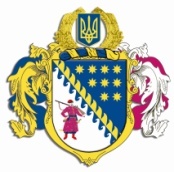 ДНІПРОПЕТРОВСЬКА ОБЛАСНА РАДАVIІІ СКЛИКАННЯПостійна комісія обласної ради з питань діяльності комунальних підприємств та підприємництва                  49004, м. Дніпро, пр. Олександра Поля, 2ВИСНОВКИ І РЕКОМЕНДАЦІЇ   № 2/16засідання постійної комісії ради07 березня 2024 року14.00Заслухавши та обговоривши інформацію директора департаменту економічного розвитку обласної військової адміністрації Худенко Я.В   про хід  виконання Програми розвитку малого та середнього підприємництва в  Дніпропетровській  області  на 2023 – 2024  роки за    2023 рік,  затвердженої  рішенням  обласної  ради  від  14  жовтня  2022  року №  218-13/VIII „Про Програму розвитку малого та середнього підприємництва в  Дніпропетровській області на 2023 – 2024 роки”, постійна комісія                            в и р і ш и л а: 	1. Інформацію директора департаменту економічного розвитку обласної військової адміністрації Худенко Я.В.  про хід  виконання Програми розвитку малого та середнього підприємництва в  Дніпропетровській  області  на 2023 – 2024  роки за    2023 рік,  затвердженої  рішенням  обласної  ради  від  14  жовтня  2022  року №  218-13/VIII „Про Програму розвитку малого та середнього підприємництва в  Дніпропетровській області на 2023 – 2024 роки”, взяти до відома.Голова постійної комісії 	                                   В.В. ТИМОШЕНКО		                              